Vascular Dissection (Carotid, Vertebral)Last updated: May 19, 2019Pathophysiology	1Etiology	1Clinical Features	1Complications	1Diagnosis	1Treatment	2Pathophysiology- tear within arterial wall → blood extravasation (longitudinal dissection) into medial or subintimal layers → expanded arterial wall → lumen compromise.dissection can produce second intimal tear, allowing blood clot to reenter lumen → embolization.clot is absorbed within several weeks, and lumen usually returns to its normal size.most commonly involved – ICA high in neck (between C2 and skull base) - carotid artery is stretched over transverse process of C2 by any injury involving hyperextension and rotation of head and neck.less frequently involved – vertebrobasilar system (most mobile V1 and V3 segments), intracranial ICA, MCA.Etiology– trauma (blunt*, penetrating, or even trivial**; see also p. TrS21 >>), but may occur spontaneously.*e.g. fall on popsicle in mouth, abuse with whiplash-shake injuries**e.g. prolonged neck holding in eccentric position, chiropractic manipulation, coughingusually occur in young people.associated conditions (congenital / degenerative changes in vessel wall) - fibromuscular dysplasia (!), Marfan's syndrome, Ehlers-Danlos type IV syndrome, pseudoxanthoma elasticum, atherosclerosis, migraine, pronounced vessel tortuosity, moyamoya, cystic medial degeneration, pharyngeal infections, α1-antitrypsin deficiency, luetic arteritis.Clinical FeaturesPain (important symptom that helps to diagnose this cause of brain ischemia!!!):carotid dissections → ipsilateral throbbing headache (forehead, eye, face), intense local sharp pain in neck.vertebral dissections → pain in occiput, posterior neck.Ischemia – TIAs (due to luminal compromise), stroke (due to embolization within first few days).Arterial dissection is important cause of ischemic strokes in young people!Other associated symptoms:Horner syndrome (in carotid dissection)N.B. in ICA dissection Horner syndrome is incomplete – sympathetic fibers to face sweat glands and blood vessels travel along ECA (esp. to lower face) see p. Eye19 >>self-audible bruits (but auscultation is poor screening tool)tenderness over neckpulsatile tinnitus.Complications- if dissection extends between media and adventitia:dissecting aneurysms → space-occupying lesions (compress adjacent cranial nerves, brain parenchyma), SAH.			see p. Vas25 >>tears through adventitia → SAH.DiagnosisCT / MRI can directly visualize intramural bleeding and expansion.MRI after few days - rim of high signal (subacute intramural hematoma) expanding outer diameter of artery and narrowing its lumen.MRI in acute stage - intramural hematoma is isointense to muscle - difficult to detect.CTA – most reliable noninvasive diagnosis!Left vertebral artery intimal flap (arrow) secondary to vertebral artery dissection: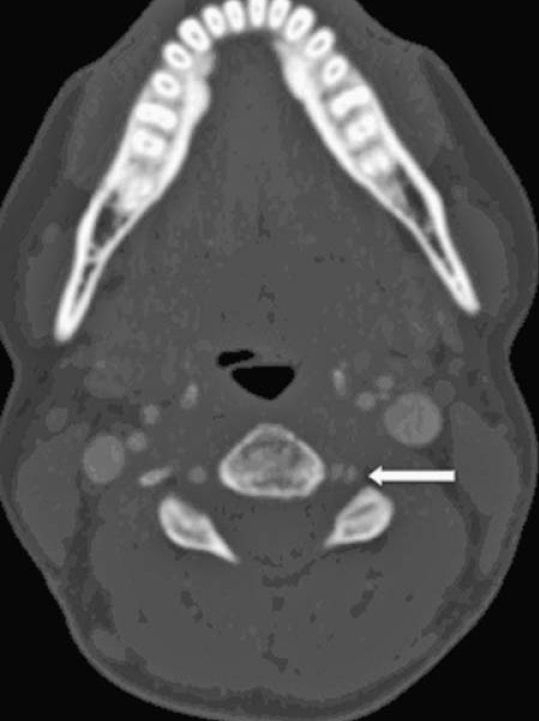 Ultrasound - reliable screening tool:B-mode ultrasound - tapering of ICA lumen, irregular membrane crossing lumen, true and false lumens.Duplex scans - decreased pulsatility, intravascular abnormal echoes, decreased flow.TCD - effect of neck pathology on poststenotic intracranial circulation:Diminished intracranial velocities in young patients who have normal ICA bifurcations → diagnosis of dissection is quite likely.MRA - reliable noninvasive diagnosis for extracranial ICA.ICA dissection (3D TOF MRA):A. Focal narrowing as ICA enters skull base (arrow).B. Axial image through that level - flow void in residual vessel lumen (arrow) and high signal crescent, which represents intramural hematoma (arrowhead).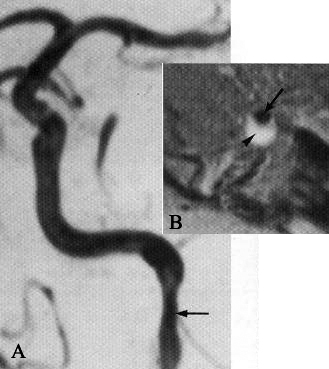 Conventional angiography (more useful for VA);regions of severe narrowing ("string sign") or total occlusion beginning > 2 cm distal to ICA origin, sparing siphon, and having gradually tapering segment.aneurysmal sacs or outpouchings.Any trauma patient having focal neurological deficits (esp. with Horner's syndrome) that cannot be explained from imaging studies → early angiography to diagnose carotid artery dissection!TreatmentMost extracranial dissections heal spontaneously!if complete occlusion has occurred, arteries often do not recanalize.arteries that retain some residual lumen invariably heal and become normal.Anticoagulants / Antiplatelets shortly after dissection should prevent stroke;N.B. risk of embolization exists only during acute period! TIAs often precede infarction, leaving time for therapeutic intervention!do not seem to increase extent of dissection.heparin → warfarin is continued until lumen is not severely compromised (e.g. for 3-24 months; target INR 2-3) → antiplatelet agents for at least 2 years.anticoagulation is contraindicated in intracranial dissections complicated by SAH.Surgical repair indications:SAHpersistent high-grade (s. flow-limiting) stenosislocation high in neck makes surgical carotid repair difficult.Endovascular stenting is a modern option.stenting in mobile neck carries the risk of stent fracture (cf. intracranial stenting or stenting VA ostia – much less vessel movement); solution might be a softer stent (e.g. pipeline).carotid dissections:with complete occlusion - observation (continue ASA for life)with slight contrast wisp (high grade stenosis):high intracranial - do not touch it if brain is well perfused (risk of even slightest dissection extension and may occlude PComA ostia --> massive stroke); if brain hypoperfused - document it with pCT and proceed with stentinglow in neck (proximal) - OK to stent (e.g. pipeline)indications for carotid dissection stenting:worsening exam on antiplateletsworsening pseudoaneurysm on repeat angiobrain perfusion asymmetry on angio (i.e. flow limiting dissection)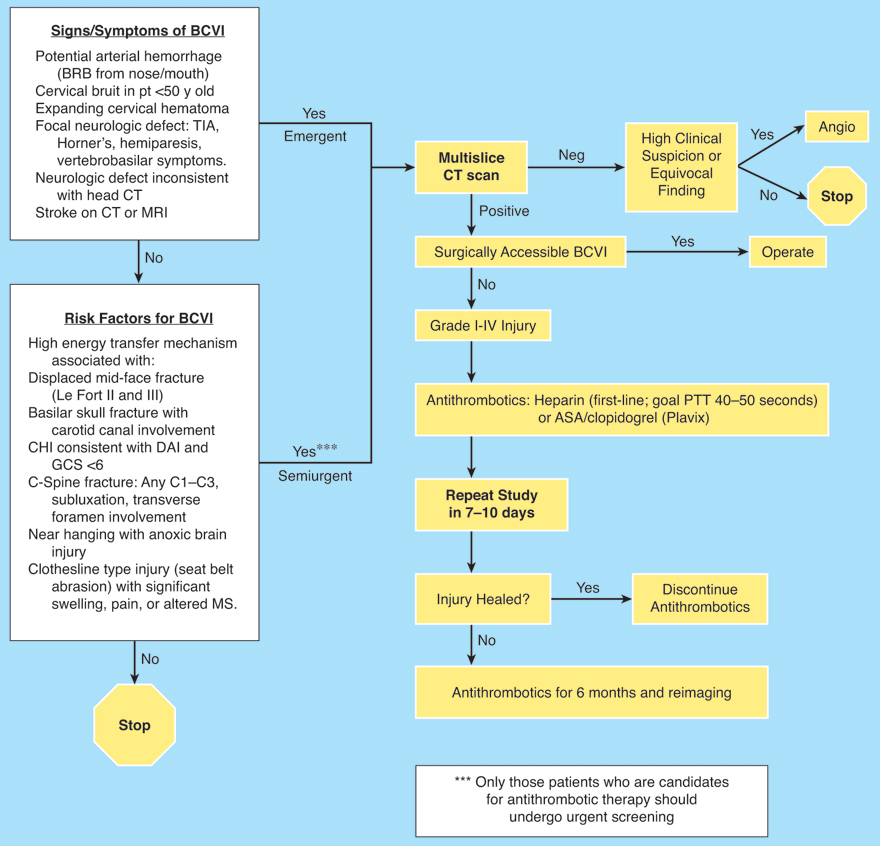 Bibliography for ch. “Neurovascular Disorders” → follow this link >>Viktor’s Notes℠ for the Neurosurgery ResidentPlease visit website at www.NeurosurgeryResident.net